La Société de Distribution Aéroportuaire (SDA), joint venture entre Lagardère Travel Retail et le Groupe ADP ,  exploite plus de 150 boutiques duty free & luxury dans les aéroports parisiens.  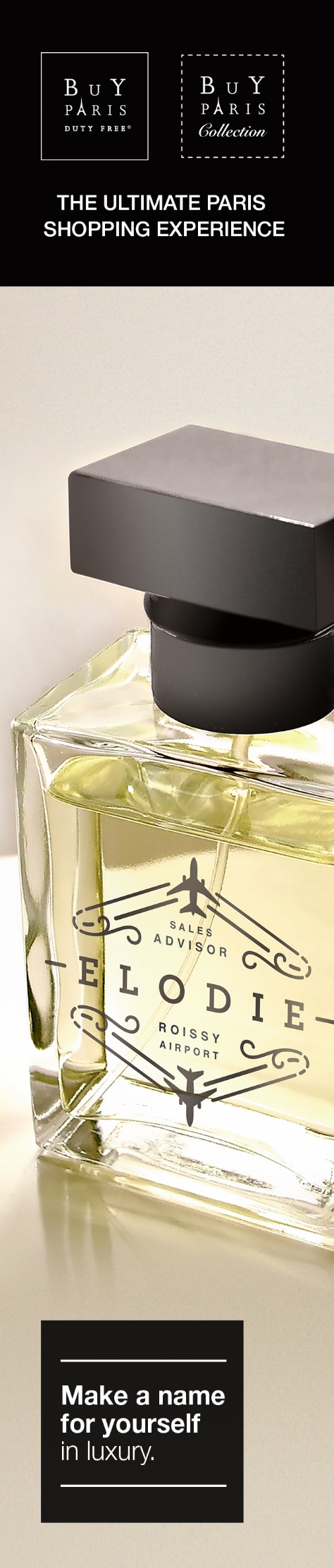 Nos priorités dans cet environnement aéroportuaire ? Développer nos performances commerciales et offrir l’expérience ultime du shopping parisien à nos clients venus du monde entier. Nos priorités pour nos duty free people ? Offrir le meilleur en matière d’environnement et d’ambiance de travail, de possibilités d’évolution et de formation à nos 2 000 collaborateurs. Rejoignez-nous !Stage contrôleur de gestion Junior (H/F)Direction :		Direction financièreType de contrat :		Stage Durée :			6 mois (à compter de juillet 2022)Localisation :	Locaux SDA situés à proximité de l’aéroport Roissy Charles de Gaulle (accès direct par le RER B ou place de parking attribuée si utilisation du véhicule personnel)+ possibilité de journées de télétravailNiveau d’études souhaité :  Bac + 5MISSIONS :Hiérarchiquement rattaché(e) au Responsable du contrôle de gestion, et en support de l’équipe de contrôleurs de gestion des business unit, vos principales missions vous amènent à :Produire des états de reporting journaliers de suivi des performances (Chiffre d’Affaires),Etablir des états permettant le suivi des actions promotionnelles, Participer à des études de suivi de l’activité pouvant inclure l’élaboration d’objectifs à atteindre et l’établissement de reporting de suivi,Produire des analyses en vue d’améliorer le suivi des charges d’exploitation, Participer au processus budgétaire et à la mise à jour des outils (automatisation)PROFIL :Vous êtes étudiant en Ecole de Commerce / fin de cycle cursus Master spécialisé en Contrôle de gestion et justifiez, idéalement, d’une 1ère expérience en stage dans ce domaine ou en comptabilité.Doté(e) d’un véritable sens de l’organisation, vous avez un esprit de synthèse développé, une grande rigueur, une bonne communication, ainsi qu’une curiosité tournée vers l’amélioration continue.La maîtrise des fonctionnalités avancées d’Excel est nécessaire, et la connaissance des bases en VBA serait un plus. Merci de transmettre votre candidature à d.ouzine@sda-tr.fr     